AgendaCall to Order, Public NoticePublic Testimony Will Be Taken on All Agenda Items as Those Items Occur During the MeetingRoll Call, QuorumReview and Approval of August’s Meeting MinutesCommittee Updates by Committee ChairsCommunications Committee – Davlynn RacadioProblem that occurred on August 23, 2022, with island wide outage.HTEL update on switching issue with the back up phones that occurred on July 18, 2022Technical Committee – Shawn KurataniDEMO of “PREPARED” that integrates with RAPIDSOS. Brings E911 video into the call center (Free service including video storage)Adjustment to reimbursement request for ARCserver:  HFD requested 2,600.  Actual quote came in over at $2,879.58.  ArcServers allow the CAD data to be synced with Backup CAD.Discussion on Transition to NG 911 to include Next Steps and RFPUpdate for Technical Subcommittee for consult to draft RFPEducational Investigative Committee – TBDAdvisory Committee – Everett Kaneshige (Davlynn Racadio)911 Telecommunicator Reclassification Update911 Information PowerPointFinance Committee – Lisa HiraokaReview of Monthly Y-T-D Cash FlowDiscussion to raise the E911 Legislative Spending Ceiling for FY 2024 & 2025PSAP Status Updates on Recruitment and other Personnel IssuesKauai KPD – Stacy PerreiraOahu PD – Aaron FariasOahu HFD – Shawn KurataniOahu EMS – Lorrin Okumura, Diana Chun, Frannie ChungMaui MPD – Davlynn RacadioMolokai MPD – Davlynn RacadioHawaii PD – Robert FujitakeHawaii FD – Vern HaraItems for Discussion, Consideration, and Action911 Timeline UpdateOthers Executive Director’s ReportOthersAnnouncementsFuture Virtual Meeting Dates/Times (9:00AM-12:00PM)Thursday, October 13, 2022 (Combined Meeting)Thursday, November 10, 2022 (Combined Meeting)Thursday, December 8, 2022 (Combined Meeting)Future Conference Dates (3 Months of Advanced Approval Required)911 GTW Conference, February 26-March 1, 2023, Arlington, VAPictometry/EagleView, April 24-27th, San Antonio, TXOthersStephen Douglass HT Engineer Retiring October 3, 2022Open Forum: Public comment on issues not on the Committee Meeting AgendaExecutive SessionDiscussion on Personnel MattersAdjournmentDAVID Y. IGEGOVERNOR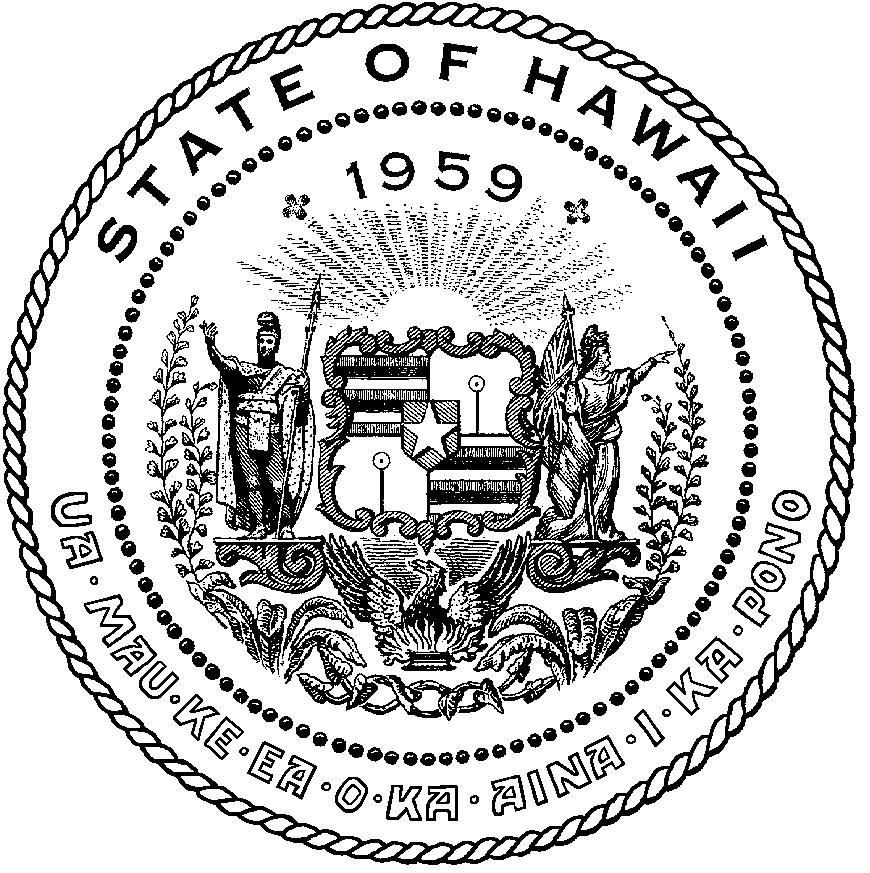 CURT T. OTAGUROCOMPTROLLERAUDREY HIDANODEPUTY COMPTROLLERSTATE OF HAWAIIEnhanced 911 Board MeetingVirtual Meeting – Microsoft TeamsCall-In: 808-829-4853; Phone Conf ID: 748 965 909#Physical location: Kalanimoku Bldg. Room 426, 1151 Punchbowl St., Honolulu, is available to the public and is guaranteed to be connected to the remote virtual meeting.Contact for Meeting information/testimony submission; Courtney Tagupa, State of Hawaii, Enhanced 911 Board, Room 411A, 1151 Punchbowl Street, Honolulu, HI 96813"In the event that audiovisual communication cannot be maintained by all participating board members and quorum is lost, the meeting will automatically be recessed for 30 minutes, during which time an attempt to restore audiovisual communication will be made. If such attempt to restore is unsuccessful within said 30 minutes, all board members, members of the public, staff and other interested individuals shall log on again to the Teams link on this Notice, whereby audio communication will be established for all participants and the meeting will continue. If reconvening the meeting is not possible because audio and visual communication cannot be re-established, the meeting will be terminated."Thursday, September 8, 20229:00 am – 12:00 pm